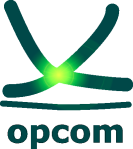        ____________________________________________________Nr. înregistrare:  _ _ _ _ _ _ _ _ Anul _ _ _ _ _ _Luna _ _ _ _ _ _ Ziua _ _ _ _ _ _ CONVENŢIE DE PARTICIPARE____________________________________________________Revizia 1Operatorul Pieţei de Energie Electrică şi de Gaze Naturale ”OPCOM” S.A. Bd. Hristo Botev 16-18, sector 3, Bucureşti 030236, ROMÂNIATel: +40(21)3071.450; Fax: +40(21)3071.400; www.opcom.roSocietate pe acţiuni înregistrată la Registrul Comerţului cu nr. J40/7542/2000Cod Unic de Înregistrare: 13278352Cod IBAN: RO71 RNCB 0074 0292 1737 0107 BCR sector 3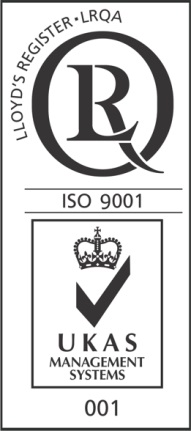 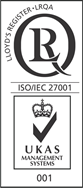 Convenţie de participarelaPiaţa Centralizată cu negociere dublă continuă a Contractelor Bilaterale de energie electricăÎncheiată între:SOCIETATEA OPERATORUL PIEŢEI DE ENERGIE ELECTRICĂ ŞI DE GAZE NATURALE „OPCOM” SA Nr. de înregistrare la Registrul Comerţului J 40/7542/2000Cod Unic de Înregistrare 13278352, atribut fiscal RO,Licenţa nr. 407 emisă de Autoritatea de Reglementare în Domeniul EnergieiCod IBAN RO23 RNCB 0074 0292 1737 0001, deschis la BCR, sucursala sector 3 Bucureşti, reprezentată legal de domnul Victor IONESCU, Director General, în calitate de Operator al Pieţei centralizate a contractelor bilaterale de energie electrică conform art. 3. pct. 38 din Legea energiei electrice şi a gazelor naturale nr.123/2012 (Denumită în continuare „OPCOM SA”)şi(Denumirea societăţii)………………………………………………………………………Nr. de înregistrare la Registrul Comerţului…………….…………….…………….….Cod Unic de Înregistrare………….…………….……atribut fiscal…….……………..Licenţa nr. ………….…. emisă de Autoritatea de Reglementare în Domeniul Energiei pentru activitatea de ……………...................................................... Cod IBAN………………...............................................................................................,deschis la ...................................................................................................................,sucursala………………………………………………………………….…………………………..reprezentată legal prin ……………………….…............................................................,în calitate de .................................................................................................., (Denumită în continuare „Participant”)Denumite în mod colectiv „Părţile”Art. 1 OBIECTUL CONVENŢIEIObiectul Convenției îl reprezintă prestarea de către OPCOM SA a serviciilor de organizare și administrare a Pieței centralizate cu negociere dublă continuă a contractelor bilaterale de energie electrică  în conformitate cu legislația primară și secundară aplicabilă, prin punerea la dispoziția Participantului a posibilității de a efectua tranzacții cu energie electrică pe această piață, cu plata, de către acesta, a tarifelor /contravalorii licențelor suplimentare solicitate corespunzătoare.Art. 2.  DREPTURILE PARTICIPANTULUI Să solicite şi să primească din partea OPCOM SA asistenţă şi să participe la sesiuni de instruire practică cu privire la utilizarea Platformei de tranzacţionare a PC-OTC;Să acceseze Platforma de tranzacţionare a Pieței centralizate cu negociere dublă continuă a contractelor bilaterale de energie electrică, utilizând datele de acces configurate de OPCOM SA;Să introducă Oferte de energie electrică în Platforma de tranzacționare pentru vânzarea și/sau cumpărarea de energie electrică pe PC-OTC și să acceseze informațiile din fereastra Platformei de tranzacționare ce conține ofertele de vânzare/cumpărare exprimate, conform prevederilor Procedurii privind modalitatea de tranzacționare pe Piața Centralizată cu negociere dublă continuă a Contractelor Bilaterale de energie electrică;Să-și modifice, suspende sau anuleze în timpul sesiunii de tranzacționare oferta/ofertele pentru energie electrică, conform prevederilor Procedurii privind modalitatea de tranzacţionare pe Piaţa centralizată cu negociere dublă continuă a Contractelor Bilaterale de energie electrică;Să stabilească și să modifice Listele de eligibilitate și să solicite actualizarea acestor informații în Platforma de tranzacționare conform prevederilor Procedurii privind modalitatea de tranzacționare pe Piața Centralizată cu negociere dublă continuă a Contractelor Bilaterale de energie electrică;Să accepte sau să respingă propunerea de a fi intermediar al unei tranzacții între doi participanți aflați pe listele sale de eligibilitate, adresată de OPCOM SA, în conformitate cu prevederile Procedurii privind modalitatea de tranzacționare pe Piața Centralizată cu negociere dublă continuă a Contractelor Bilaterale de energie electrică;Să fie notificat prin e-mail de către OPCOM SA cu privire la tranzacțiile încheiate, prin Formulare de confirmare a tranzacțiilor, în condițiile și termenele prevăzute în cadrul Procedurii privind modalitatea de tranzacționare pe Piața Centralizată cu negociere dublă continuă a Contractelor Bilaterale de energie electrică;Să solicite anularea tranzacțiilor eronate realizate, cu acordul partenerului de tranzacție, conform prevederilor Procedurii privind modalitatea de tranzacționare pe Piața Centralizată cu negociere dublă continuă a Contractelor Bilaterale de energie electrică;Să fie anunţat prin canale de comunicație alternative (telefon, fax, e-mail, website) în cazul întreruperii şi a reluării funcţionării Platformei de tranzacționare a PC-OTC; Să solicite OPCOM SA introducerea sau anularea de oferte în numele său, dacă se află în imposibilitatea de a accesa Platforma de tranzacționare a PC-OTC;Art. 3.  OBLIGAŢIILE PARTICIPANTULUISă respecte prevederile Regulamentului privind cadrul organizat de tranzacționare pe Piața Centralizată cu negociere dublă continuă a Contractelor Bilaterale de energie electrică, ale Procedurii privind înregistrarea participanților la piețele centralizate de energie electrică administrate de OPCOM S.A.  și ale Procedurii privind modalitatea de tranzacţionare pe Piaţa centralizată cu negociere dublă continuă a Contractelor Bilaterale de energie electrică;Să asigure actualizarea informațiilor care îl privesc incluse în Registrul participanților la piețele centralizate de energie electrică, în termenul fixat prin Procedura privind înregistrarea participanților la piețele centralizate de energie electrică administrate de OPCOM S.A., în cazul în care, ulterior înscrierii sale la PC-OTC, intervin modificări ale acestora, prezentând documentele justificative corespunzătoare;Să comunice la OPCOM SA câte o listă cuprinzând participanții cu care acceptă tranzacționarea pentru fiecare produs, pentru vânzare și pentru cumpărare, care să includă în orice moment minimum 8 (opt) participanți cu limită de creditare diferită de zero.Să transmită la OPCOM SA contractele de vânzare/cumpărare de tip EFET agreate și semnate cu fiecare din Participanții la PC-OTC înscriși în Listele sale de eligibilitate, în conformitate cu prevederile Procedurii privind modalitatea de tranzacţionare pe Piaţa centralizată cu negociere dublă continuă.Să desemneze reprezentanţii săi cu drept de acces la Platforma de tranzacţionare a PC-OTC şi să comunice OPCOM SA numele şi datele acestora de contact, precum și datele de contact utilizate în relația cu OPCOM SA în activitatea operativă, conform prevederilor Procedurii privind modalitatea de tranzacţionare pe Piaţa centralizată cu negociere dublă continuă a Contractelor Bilaterale de energie electrică.Să subscrie tranzacțiile încheiate pe PC-OTC, Anexei 2a – Fixed Price a contractelor standard EFET agreate de participanți înainte de participarea la tranzacționare, în conformitate cu datele existente în Raportul tranzacții pus la dispoziția participanților la piață prin intermediul platformei de tranzacționare și/sau cu datele privind tranzacțiile încheiate comunicate de Opcom SA în cadrul Formularelor de confirmare a tranzacțiilor transmise prin e-mail;Să furnizeze, la solicitarea OPCOM SA, toate informaţiile necesare în scopul îndeplinirii de către acesta din urmă a obligaţiilor sale care îi revin de drept conform legii, reglementărilor şi prezenţilor termeni;Să înştiinţeze OPCOM SA că doreşte să se retragă din calitatea de Participant la PC-OTC cu cel puţin cinci (5) zile lucrătoare înainte de data de la care doreşte ca retragerea sa să devină efectivă (exclusiv data intrării în efectivitate a retragerii); termenul începe să curgă de la data la care OPCOM SA a luat cunoștință de această notificare.Să transmită, în decursul unei luni calendaristice, cel puțin o propunere privind prețul de referință pentru fiecare instrument tranzacționabil, conform prevederilor Procedurii privind modalitatea de tranzacţionare pe Piaţa centralizată cu negociere dublă continuă a Contractelor Bilaterale de energie electrică și a Procedurii privind înregistrarea participanților la piețele centralizate de energie electrică administrate de OPCOM SA;Să asigure desfășurarea în limba română a corespondenței/discuțiilor cu reprezentanții OPCOM SA în scopul participării la această piață și în conformitate cu cadrul de reglementare aplicabil; Să achite componentele Tarifului reglementat aplicabil conform reglementărilor în vigoare, reprezentând contravaloarea serviciilor prestate de OPCOM SA pentru administrarea Pieței centralizate cu negociere dublă continuă a contractelor bilaterale de energie electrică și pentru realizarea de tranzacții.Să achite Contravaloarea licenței suplimentare de conectare pe Platforma de tranzacționare a PC-OTC [lei/licență suplimentară/lună] pentru fiecare utilizator propriu suplimentar solicitat de Participant; Să nu influenţeze în mod deliberat, inadecvat sau fraudulos, modul de stabilire a prețurilor de închidere a tranzacțiilor pe PC-OTC, prin transmiterea de informaţii incorecte sau care pot induce în eroare. Art. 4.  DREPTURILE OPCOM SASă primească informațiile actualizate cu privire la datele de identificare ale Participantului la piață, menționate în Registrul participanților la piețele centralizate, susținute de documente justificative, în termenul fixat prin Procedura privind înregistrarea participanților la piețele centralizate de energie electrică administrate de OPCOM SA;Să solicite Participantului informaţii suplimentare atunci când este necesar, pentru îndeplinirea obligaţiilor sale care îi revin conform legii, reglementărilor şi prezentei Convenții;Să suspende sau, după caz, să revoce dreptul Participantului de tranzacționare pe PC-OTC, în conformitate cu prevederile Procedurii privind înregistrarea participanților la piețele centralizate de energie electrică administrate de OPCOM SA şi a Procedurii privind modalitatea de tranzacţionare pe Piaţa centralizată cu negociere dublă continuă a Contractelor Bilaterale de energie electrică ;Să factureze și să încaseze contravaloarea componentelor Tarifului reglementat practicat de OPCOM SA pentru administrarea Pieței centralizate cu negociere dublă continuă a contractelor bilaterale de energie electrică și pentru realizarea tranzacțiilor conform reglementărilor aplicabile;Să factureze și să încaseze Contravaloarea licenței suplimentare de conectare pe Platforma de tranzacționare a PC-OTC [lei/ licență suplimentară /lună] pentru fiecare utilizator propriu suplimentar solicitat de Participant;Să înregistreze apelurile Participantului către numărul de telefon de contact al Platformei de tranzacționare, fără notificare prealabilă;Să publice detaliile complete ale unei tranzacții realizate de Participant, dacă media orară a energiei tranzacționate este mai mare de 50 MW sau dacă prețul tranzacției a variat cu cel puțin 10% față de prețul de referință al produsului tranzacționat, dacă aceasta a fost prima tranzacție în cursul zilei curente, sau față de prețul tranzacției precedente din ziua curentă, conform prevederilor Procedurii privind modalitatea de tranzacționare pe Piaţa centralizată cu negociere dublă continuă a Contractelor Bilaterale de energie electrică;Să transmită informaţiile prevăzute în reglementări/solicitate de autorităţile publice autorizate sau de instanţele de judecată cu privire la Participant, fără a fi necesar acordul acestuia;Să facă publice date sintetice legate de participarea la piață fără a încălca principiul confidenţialităţii, prelucrate și agregate astfel încât să nu poată fi asociate Participanţilor la PC-OTC individuali.Art. 5.  OBLIGAŢIILE OPCOM SASă asigure un mediu de tranzacţionare în condiţii de corectitudine, obiectivitate, independenţă, echidistanţă, transparenţă şi nediscriminare;Să respecte prevederile Regulamentului privind cadrul organizat de tranzacționare pe Piața Centralizată cu negociere dublă continuă a Contractelor Bilaterale de energie electrică, ale Procedurii privind înregistrarea participanților la piețele centralizate de energie electrică administrate de OPCOM SA, ale Procedurii privind modalitatea de tranzacţionare pe Piaţa centralizată cu negociere dublă continuă a Contractelor Bilaterale de energie electrică;Să pună la dispoziția Participantului la PC-OTC, prin publicare pe website-ul său, următoarele documente: Convenția de participare la PC-OTC, Regulamentul privind cadrul organizat de tranzacționare pe Piața Centralizată cu negociere dublă continuă a Contractelor Bilaterale de energie electrică, Procedura privind înregistrarea participanților la piețele centralizate de energie electrică administrate de OPCOM SA, Procedura privind modalitatea de tranzacţionare pe Piaţa centralizată cu negociere dublă continuă a Contractelor Bilaterale de energie electrică, precum și să îl informeze asupra modificărilor efectuate ulterior;Să pună la dispoziţia Participantului „Ghidul Participantului la PC-OTC” şi să îl informeze în timp util asupra modificării acestuia;Să transmită Participantului o comunicare scrisă care să ateste înregistrarea sa la această piață;Să asigure actualizarea informațiilor cuprinse în Registrul participanților la piețele centralizate de energie electrică;Să asigure configurarea și actualizarea Listelor de eligibilitate ale Participantului atât în Platforma de tranzacționare cât și pe site-ul OPCOM SA, conform notificărilor transmise de Participant;Să asigure intrarea în efectivitate a modificărilor Listei de eligibilitate a Participantului conform prevederilor Procedurii privind modalitatea de tranzacționare pe Piaţa centralizată cu negociere dublă continuă a Contractelor Bilaterale de energie electrică;Să asigure pentru Participantul la PC-OTC asistenţă şi sesiuni de instruire practică cu privire la utilizarea Platformei de tranzacţionare a Pieței centralizate cu negociere dublă continuă a contractelor bilaterale de energie electrică;Să organizeze sesiuni de licitaţie, cu respectarea întocmai a prevederilor Regulamentului privind cadrul organizat de tranzacționare pe Piaţa Centralizată cu negociere dublă continuă a Contractelor Bilaterale de energie electrică și ale Procedurii privind modalitatea de tranzacţionarea pe Piaţa centralizată cu negociere dublă continuă a Contractelor Bilaterale de energie electrică;Să transmită Participantului, prin e-mail, Formularul de confirmare a tranzacțiilor aferent fiecărei sesiuni de tranzacționare în care acesta a încheiat tranzacții pe PC-OTC, conform prevederilor Procedurii privind modalitatea de tranzacționare pe Piaţa centralizată cu negociere dublă continuă a Contractelor Bilaterale de energie electrică;Să verifice conformitatea textului contractelor EFET transmise de Participant, agreate cu participanții cuprinși în Lista sa de eligibilitate, cu contractul cadru tip EFET;Să inițieze și să desfășoare procedura de intermediere în situațiile și conform prevederilor Procedurii privind modalitatea de tranzacționare pe Piaţa centralizată cu negociere dublă continuă a Contractelor Bilaterale de energie electrică;Să suspende ofertele Participantului care fac obiectul unei proceduri de intermediere, conform prevederilor Procedurii privind modalitatea de tranzacționare pe Piaţa centralizată cu negociere dublă continuă a Contractelor Bilaterale de energie electrică;Să comunice identitatea Participantului către participanții aflați pe Lista acestuia de eligibilitate pentru un produs și sens (vânzare sau cumpărare), în cazul inițierii procedurii de intermediere pentru o tranzacție aferentă acelui produs.Să comunice identitatea Participantului către participanții care nu se află pe Lista acestuia de eligibilitate pentru un produs și sens (vânzare sau cumpărare), dar care au formulat oferte care au condus la inițierea procedurii de intermediere pentru o tranzacție aferentă acelui produs.Să pună la dispoziția Participantului detaliile aferente facturării contravalorii Tarifului reglementat pe componentele acestuia, precum și pe cele privind Contravaloarea licenței suplimentare de conectare pe Platforma de tranzacționare a PC-OTC;Să publice pe website-ul propriu legislația secundară privind organizarea și funcționarea PC-OTC şi, respectiv, variantele revizuite ale acesteia;Să publice și să actualizeze datele publicate pe website-ul propriu cu privire la înscrierea, retragerea, suspendarea sau revocarea Participanților la PC-OTC și la Listele de eligibilitate ale acestora;Să publice informațiile prevăzute în Regulamentul privind cadrul organizat de tranzacţionare pe piața centralizată cu negociere dublă continuă a contractelor bilaterale de energie electrică, precum și toate informațiile necesare bunei desfășurări a sesiunilor de tranzacționare (calendarul de tranzacționare, programul de tranzacționare, datele de contact ale administratorilor Platformei de tranzacționare, justificarea întreruperilor în funcționare, data/ora reluării tranzacționării etc.), conform prevederilor Procedurii privind modalitatea de tranzacționare pe Piaţa centralizată cu negociere dublă continuă a Contractelor Bilaterale de energie electrică;Art. 6  CONFIDENȚIALITATEFiecare parte va lua toate măsurile pentru păstrarea confidenţialităţii informaţiilor furnizate de cealaltă parte sau obținute în derularea atribuțiilor sale şi nu le va divulga niciunui terţ, fără acceptul prealabil al părţii emitente;Prevederea de la 6.1. nu se aplică în cazul informaţiilor care:au devenit cunoscute public altfel decât prin încălcarea prevederilor de la 6.1.; erau în posesia părţii care a primit-o, fără restricţii privind divulgarea, înainte de primirea sa de la partea emitentă;au fost primite de la un terţ care le-a obţinut legal şi nu a avut restricţii privind divulgarea;trebuie divulgate/publicate de partea care le-a primit, conform prevederilor din legislaţia şi/sau reglementările aplicabile.Art. 7  FORŢA MAJORĂRăspunderea Părților este înlăturată atunci când prejudiciul este cauzat de forță majoră sau de caz fortuit, în condițiile art. 1351 din Codul Civil .Art. 8  RESPONSABILITATEA PENTRU PIERDERI ŞI PAGUBEO parte nu va răspunde faţă de cealaltă parte pentru pierderile sau pagubele directe, decurgând din tranzacţionarea pe PC-OTC, cu condiţia să fi luat toate măsurile posibile şi necesare pentru prevenirea unor asemenea pierderi sau pagube.O parte nu va răspunde faţă de cealaltă parte pentru pierderile sau pagubele indirecte, incidentale decurgând din tranzacţionarea pe PC-OTC, cu excepţia cazului în care asemenea pierderi sau pagube s-au produs ca urmare a unei culpe sau a unei acţiuni intenţionate.Cu excepția culpei sau a unei acțiuni intenționate, OPCOM SA nu va răspunde pentru nicio pierdere sau pagubă directă și/sau indirectă ori incidentală cauzată de, dar fără a se limita la, următoarele situații:Disfuncționalitatea totală sau parțială ori altă defecțiune a Platformei de tranzacționare indiferent de cauza care a generat-o;Nefuncționarea, suspendarea ori întreruperea din orice cauze a căilor de comunicație cu OPCOM SA;Nerespectarea de către Participanții la PC-OTC a instrucțiunilor de instalare, configurare și utilizare a sistemului utilizat de Platforma de tranzacționare pentru PC-OTC;  Transmiterea de către Participanții la PC-OTC a unor oferte conținând erori.Art. 9  ÎNCETAREA CONVENŢIEIParticipantul la Piaţa Centralizată cu negociere dublă continuă a Contractelor Bilaterale de energie electrică poate denunţa unilateral prezenta Convenţie în termen de cel puţin 5 zile lucrătoare de la data notificării scrise prealabile transmisă în acest sens către OPCOM SA, fără ca acest lucru să afecteze îndeplinirea obligaţiilor de plată existente sau în curs la data încetării Convenţiei.În cazul în care, după consultarea publică desfășurată de OPCOM SA, textul Convenţiei este revizuit, iar revizia, avizată de către Autoritatea Națională de Reglementare în Domeniul Energiei, nu este acceptată de către Participant, acesta poate decide încetarea aplicabilităţii Convenţiei de participare, cu respectarea prevederilor procedurilor operaţionale specifice. În astfel de situații, Convenția se va aplica până la încetarea aplicabilității acesteia în versiunea nemodificată.Prezenta Convenţie se consideră reziliată de plin drept, fără punere în întârziere, fără a fi necesară acordarea unui termen de preaviz, fără intervenţia instanţei de judecată şi fără altă formalitate prealabilă, de la data la care OPCOM SA a fost informat asupra faptului că Participantului i-a fost retrasă licenţa, în cazul în care OPCOM SA este informată de către o instituție abilitată că Participantul se află în incapacitate de îndeplinire a propriilor obligaţii, respectiv în cazul în care Participantul la Piață nu dovedește încetarea cauzelor care au condus la suspendarea sa.Art. 10 LEGEA APLICABILĂPrezenta Convenţie este guvernată şi interpretată potrivit legii române.Orice neînțelegere sau dispută care se poate ivi între Părţi, în cadrul său în legătură cu executarea Convenţiei, inclusiv referitor la încheierea, executarea ori desfiinţarea sa, va fi soluţionată pe cale amiabilă, în termen de cel mult cincisprezece (15) zile calendaristice de la data notificării unei asemenea neînțelegeri sau/şi dispute. Dacă la expirarea acestui termen, ce va putea fi prelungit prin acordul Părţilor, acestea nu reuşesc să rezolve în mod amiabil neînțelegerea/divergenţa contractuală, fiecare Parte poate solicita ca disputa să se soluţioneze prin arbitrajul Curţii de Arbitraj Comercial Internațional de pe lângă Camera de Comerţ şi Industrie a României, în conformitate cu Regulile de procedură arbitrală ale acestei Curţi. Locul arbitrajului va fi la Bucureşti. Hotărârea arbitrală este definitivă şi obligatorie.Art. 11 MODIFICĂRI ADUSE ANEXELOR LA CONVENŢIEOPCOM SA poate propune ca urmare a iniţiativei proprii, a primirii unei sesizări din partea Participanților la PC-OTC sau a unei evidente necesităţi de conformitate cu modificările cadrului legislativ, modificarea şi/sau completarea Anexelor la prezenta Convenţie. După consultarea publică, OPCOM SA va transmite respectivul document spre avizare, către Autoritatea Competentă. În termen de şapte (7) zile calendaristice de la data la care modificările şi/sau completările propuse de OPCOM SA au fost avizate, dar nu mai târziu de data intrării în vigoare a documentului modificat, OPCOM SA are obligaţia să informeze Participanţii la PC-OTC cu privire la modificările şi/sau completările aduse, prin publicarea acestora pe pagina web www.opcom.ro.Participantul la PC-OTC care nu acceptă modificările poate decide denunţarea unilaterală a Convenţiei de participare la PC-OTC cu o notificare prealabilă scrisă. Încetarea efectelor Convenţiei de participare la PC-OTC se va produce în termen de cincisprezece (15) zile calendaristice de la data primirii notificării de OPCOM SA, Convenţia şi Anexele sale aplicându-se în acest interval în versiune nemodificată. Dacă în termen de cincisprezece (15) zile calendaristice de la data aducerii la cunoștința publică a modificării Anexelor, Participantul la PC-OTC nu denunţă unilateral Convenţia se va considera că acesta îşi însușește de plin drept noul conţinut al Anexelor.Modificările şi/sau completările Anexelor intră în vigoare în termen de cincisprezece (15) zile calendaristice de la data la care acestea s-au făcut publice pe pagina web www.opcom.ro, cu excepţia cazului în care modificările şi/sau completările sunt impuse de schimbarea cadrului legislativ. În această din urmă situaţie, modificările şi/sau completările Anexelor intră în vigoare odată cu intrarea în vigoare a modificărilor legislative respective.Art. 12 DISPOZIŢII FINALEClauzele prezentei Convenţii şi ale Anexelor sale se vor aplica în mod corespunzător Sucursalei, acolo unde este cazul, inclusiv în cazul în care Participantul la Piaţa centralizată cu negociere dublă continuă a contractelor bilaterale de energie electrică este persoană juridică nerezidentă.Părţile declară că sunt informate pe deplin, că au luat la cunoştinţă şi îşi asumă în totalitate conţinutul standard al Convenţiei avizate de Autoritatea Națională de Reglementare în domeniul Energiei, publicat pe pagina web www.opcom.ro.  În ipoteza în care, subsecvent încheierii prezentei Convenţii, conţinutul Convenţiei şi al Anexei sale este modificat/completat cu avizul Autorității Naționale de Reglementare în domeniul Energiei, Părţile se obligă să respecte Convenţia şi Anexa/Anexele aşa cum au fost modificate/completate cu avizul Autorității Naționale de Reglementare în domeniul Energiei şi publicate pe pagina web www.opcom.ro. Prezenta Convenţie este încheiată astăzi, .............., în Bucureşti, în 2 exemplare originale, câte unul pentru fiecare Parte şi intră în vigoare în data de .........Anexa la “Convenţia de participare la Piaţa centralizată cu negociere dublă continuă a contractelor bilaterale de energie electrică”, care face parte integranta din Convenţie este:Anexa 1 – Termenii standardAnexa 1.  la « Convenţia de Participare la Piaţa centralizată cu negociere dublă continuă a contractelor bilaterale de energie electrică»TERMENII STANDARDACRONIME OPC-OTC  – 	Operatorul Pieţei Centralizate cu negociere dublă continuă. În sensul Procedurii OPC-OTC, este OPCOM SA;PC-OTC  –	Piaţa Centralizată cu negociere dublă continuă a Contractelor Bilaterale de energie electrică.EFET – Federaţia Europeană a Furnizorilor de EnergieRegulament – Regulamentul privind cadrul organizat de tranzacţionare pe piaţa centralizată cu negociere dublă continuă a contractelor bilaterale de energie electrică aprobat prin Ordinul Președintelui ANRE nr. 49/2013, cu modificările şi completările ulterioare.DEFINIŢIIAutoritatea Competentă – Autoritatea Națională de Reglementare în domeniul Energiei;Contract agreat de vânzare/cumpărare a energiei electrice pe Piața centralizată cu negociere dublă continuă a contractelor bilaterale de energie electrică – Contract bilateral agreat între participanți înainte de participarea la tranzacționare încheiat în baza contractului standard EFET pentru energie electrică. În cadrul contractului sunt stabiliți toți termenii contractuali cu excepția: profilului de livrare, prețului, puterii, perioadei de livrare;   Contravaloare licență suplimentară de conectare pe Platforma de tranzacționare a PC-OTC [lei/licență suplimentară/lună] – cost suportat individual de Participantul la PC-OTC pentru fiecare utilizator propriu suplimentar, indiferent de tipul licenței pentru conectarea la Platforma de tranzacționare PC-OTC pentru care participantul la piață optează, stabilit pe baza costurilor distincte induse OPC-OTC pentru achiziția licenței/licențelor suplimentare, în conformitate cu contractul de servicii încheiat de OPC-OTC cu furnizorul Platformei de tranzacționare; Convenţie de participare la Piaţa Centralizată cu negociere dublă continuă a Contractelor Bilaterale de energie electrică – Convenţie standardizată stabilită de OPC-OTC, ce prevede drepturile şi obligaţiile reciproce dintre acesta şi fiecare Participant la Piaţa Centralizată cu negociere dublă continuă a Contractelor Bilaterale de energie electrică;Corelare –  Situația în care în Platforma de tranzacționare sunt introduse oferte care să îndeplinească simultan condiția de preț, respectiv prețul vânzării este mai mic sau egal cu prețul cumpărării;Formularul de confirmare a tranzacțiilor – Document conținând tranzacțiile efectuate în conformitate cu rezultatele sesiunii de tranzacționare, transmis în format electronic Participantului de către Operatorul Pieței centralizate cu negociere dublă continuă;Lista de eligibilitate – Listă pe care fiecare participant o va menține şi actualiza pe platforma de tranzacționare, care cuprinde partenerii eligibili, distinct pentru vânzare/cumpărare și produs. Lista de eligibilitate va cuprinde un număr minim de 8 (opt) parteneri eligibili cu limita de creditare diferită de zero;Marjă - Diferenţa între preţul la care se oferă spre vânzare un produs şi preţul la care se cumpără produsul respectiv;Negociere dublă continuă – Modalitate de negociere în care atât vânzătorul, cât şi cumpărătorul îşi pot actualiza ofertele în timp real;Oferte de energie electrică – Oferte cu caracteristici bine definite privind profilul livrărilor, perioada de livrare, puterea și prețul oferite spre cumpărare/vânzare, ferm asumate în momentul introducerii lor pe platformă; Operatorul Pieţei Centralizate cu negociere dublă continuă a Contractelor Bilaterale de energie electrică – Persoana juridică Titulară de licenţă care asigură organizarea şi administrarea pieței centralizate cu negociere dublă continuă de energie electrică, în conformitate cu reglementările emise de Autoritatea Competentă. Aceasta este OPCOM SA, numit OPC-OTCîn legislația secundară și procedurile aferente pieței centralizate cu negociere dublă continuă a contractelor bilaterale de energie electrică;Participant la Piața Centralizată cu negociere dublă continuă a Contractelor Bilaterale de energie electrică – Titular de licenţă care se înscrie şi respectă Convenţia de participare la Piaţa Centralizată cu negociere dublă continuă a Contractelor Bilaterale de energie electrică și procedurile elaborate de OPCOM SA și avizate de ANRE, cu privire la funcționarea acestei piețe;Piaţa Centralizată cu negociere dublă continuă a Contractelor Bilaterale de energie electrică (over the counter) PC-OTC – Cadrul organizat de desfăşurare a tranzacţiilor cu contracte cu livrare fizică de energie electrică între Participanţii la piaţă, organizat şi administrat de OPC-OTC, pe baza unor reguli specifice; tranzacţionarea se realizează prin negociere dublă continuă pe platforma de tranzacționare şi are ca scop contractarea energiei electrice pe termen determinat, la un preţ ferm, transparent, rezultat din echilibrul cererii şi al ofertei;Platformă de tranzacţionare – Sistem informatic administrat, din punctul de vedere al funcționalităților specifice pieței, de OPC-OTC în scopul realizării tranzacţiilor pe PC-OTC;Preţ de închidere – Preţul stabilit în timpul sesiunii de tranzacționare, ca urmare a corelării, în timp real, a cererii cu oferta, acceptat ferm de către părţile ce au încheiat tranzacţia. Dacă prețul de cumpărare este mai mare decât cel de vânzare atunci prețul de închidere este prețul aferent ofertei de inițiere a tranzacției. Acest preț include componenta TG a tarifului de transport;Cel mai bun preț - cel mai mic preț de vânzare pentru un ordin de cumpărare și cel mai mare preț de cumpărare pentru un ordin de vânzare;Preţul de referinţă – reprezintă preţul rezultat ca medie aritmetică a propunerilor participanţilor la PC-OTC, transmise prin mesaj e-mail pe adresa administratorului Platformei de tranzacționare (pcndc@opcom.ro/pc-otc@opcom.ro), pana la ora 18:00 a zilei lucrătoare anterioare zilei de tranzacționare;Produs – energie electrică care poate face obiectul unei tranzacții, definită de către Opcom SA, caracterizată prin profil și perioada de livrare; Raport tranzacții – Raport generat de platforma de tranzacționare ce afișează detaliile complete ale tranzacțiilor încheiate pe piaţa centralizată cu negociere dublă continuă a contractelor de energie electrică şi cele referitoare la tranzacţiile anulate; Registrul participanților la piețele centralizate de energie electrică – Registru întocmit şi actualizat de OPC-OTC care conţine informaţii despre Participanţii înregistraţi la Piaţa Centralizată cu negociere dublă continuă a contractelor bilaterale de energie electrică;Intermediere – Procedura de identificare a  unui al 3-lea Participant, care să accepte intermedierea tranzacției între 2 Participanți care nu se află reciproc pe listele de eligibilitate aferente unui produs, aflându-se pe lista de eligibilitate a fiecăruia dintre aceștia în imposibilitatea tranzacționării în mod direct, conform listelor de eligibilitate;Tariful reglementat practicat de OPC-OTC – tarif reglementat aprobat de către ANRE pe baza costurilor justificate prezentate de OPCOM SA pentru PC-OTC și publicat pe site-ul OPCOM SA în calitate de OPC-OTC. Tariful reglementat practicat de OPC-OTC este alcătuit din următoarele componente:componenta de înscriere la PC-OTC Tînscr  [lei/participant la înscriere] - tarif perceput de OPC-OTC o singură dată, la înscrierea unui participant la PC-OTC, dacă aceasta este prima piață administrată de Opcom SA la care se înscrie; componenta de administrare a PC-OTC Tadmin [lei/participant/an] – tarif perceput de OPC-OTC anual fiecărui participant la PC-OTC;     componenta de realizare a tranzacţiilor pe PC-OTC  Ttranz [lei/MWh]                                               - tarif perceput de OPC-OTC Participanţilor la PC-OTC pentru activităţile desfăşurate în urma realizării de tranzacții de către Participanții înscriși pe aceasta piață. Acest tarif este aplicat lunar fiecărui Participant la piață atât pentru tranzacțiile de vânzare, cât și pentru cele de cumpărare realizate în luna respectivă;Titular de licenţă – Persoană juridică deţinătoare a unei licenţe acordată de Autoritatea Competentă;Tranzacționare în timp real – Modalitatea de tranzacționare a produselor prin accesare la „click”;Tranzacționare prin corelare – Modalitate de tranzacționare a produselor prin corelare realizată de Platforma de tranzacționare;Zi de tranzacţionare – Orice zi lucrătoare; Zi lucrătoare – Zi calendaristică, cu excepţia zilelor de sâmbătă, duminică şi a oricărei zile declarată sărbătoare legală în România;Zi nelucrătoare – Zi de sâmbătă, de duminică şi oricare zi declarată sărbătoare legală în România.OPCOM S.A.Director General,………………………………………………………………………………………………  Director Economic,………………………………………………………………………………………………  Director D.T.T.C.,………………………………………………………………………………………………  Director D.I.T.,………………………………………………………………………………………………  Participant